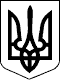 У К Р А Ї Н АСАМГОРОДОЦЬКА СІЛЬСЬКА РАДАВІННИЦЬКОЇ ОБЛАСТІ18 сесія 8 скликання 16 грудня 2021 року                                                                село СамгородокПроект Р І Ш Е Н Н Я №  / 18 - 8Про розгляд заяви учасника ТОВ «ДРУЖБА МИКОЛАЇВКА» гр. Білика К. В.        Розглянувши заяву гр. Білика Костянтина Володимировича, яка зареєстрований в с. Михайлин по вул. І. Плиса буд. 49,  про надання дозволу на розробку проекту землеустрою щодо відведення земельної ділянки у приватну власність для ведення особистого селянського господарства із земель комунальної власності сільськогосподарського призначення на території села Миколаївка по вул. Миру, як власника майна (господарських будівель та споруд) у розмірі 3,70 % Статутного капіталу Товариства «Дружба Миколаївка», відповідно до ст. 12,116,118,121,123,124 Земельного кодексу України, Закону України «Про землеустрій», Закону України «Про державний земельний кадастр», п.34 ст. 26 Закону України «Про місцеве самоврядування» сесія Самгородоцької сільської радиВИРIШИЛА:Надати гр. Білику Костянтину Володимировичу дозвіл на розробку проекту землеустрою щодо відведення земельної ділянки у приватну власність (загальною) площею 2,0000 га  для ведення особистого селянського господарства із земель комунальної власності в с. Миколаївка по вул. Миру, 51-В, Миколаївка по вул. Миру, 51-Г, Миколаївка по вул. Миру, 51-Г/1, Миколаївка по вул. Миру, 51-Г/2.Проект землеустрою щодо відведення земельної ділянки (у власність) подати на розгляд та затвердження сесії сільської ради.Термін дії рішення 6 місяців.Контроль за виконанням  рішення покласти на постійну комісію з питань земельних відносин, природокористування, планування території, будівництва, архітектури, охорони пам’яток, історичного середовища та благоустрою.Сільський голова:                          С.Я. ЛановикШевчук Л.Олійник Н.Савчук Ю.Ліневич В. Сауляк О.